Infection ControlRigorous infection control procedures will be maintained supported by procedures already in place; additionalguidance will be adopted as required.The Practice Manager will record the following information:Children with Covid-19 like symptoms that are absent or being sent homeChildren returning following illnessStaff (as above)Outbreaks within families of children attending the setting (where known)Children and staff who are showing signs of infection (dry cough, high temperature, sore throat and/orshortness of breath) will be sent home immediately and kept isolated from other staff and children until theycan be collected. An area will be allocated in the small hall which will be suitably equipped to cater for apoorly, child or adult for a short period of time. Severe sudden onset symptoms will be treated as per anymedical emergency.Supplies of cleaning materials and alcohol-based hand cleaner will be maintained.The use of certain toys and equipment (sand, water, cooking, play dough etc) will be suspended when adviceto do so is received from the local authority.Children attending other settings where there have been reports of Covid-19 may be asked not to attend.If we must close during a pandemic, re-opening will be subject to conditions as advised by the HealthProtection Agency.Children who have been infected and subsequently recover should be able to return once they are symptom free and have received negative testing.Information and AdviceIf schools and childcare settings are advised to close (based on medical evidence) information will be disseminated asfollows:Ministerial Committee in civil contingency takes principal decision that schools/childcare should close whentheir area is affected.Ministerial Committee announce decision to government offices.Government Officers will inform Local Authority Chief Executives.Local Authority Chief Executives will then advise Directors of Children’s services who will be responsible forgetting message to schools and childcare.Children’s Services will inform childcare providers but confirm that they should not close until they receive official notification that the advice applies to their area.Prioritising ServicesWhilst the Local Authority does not have the power to tell us to close, it may advise us based on governmentrecommendation. Hanslope Pre-school will maintain its professional mandate to safeguard the welfare of thechildren and will if advised, close. We may also take the decision to close based upon staff absence or to preventthe spread of infection.If we cannot operate to full capacity because of staff shortages, every effort will be made to offer childcare tocertain groups in order that essential services, such as emergency services can be maintained. The use ofvolunteers will be undertaken as per normal guidance.If we must close during a pandemic, we could remain closed for 2 weeks or more and will follow criteria and guidance advising settings to re-open.Communicating Information to Staff and ParentsHanslope Pre-school has its own emergency arrangements.It is assumed at this stage that the local authority will also make use of local radio stations as used during school‘snow closures’.We may hold a meeting to reassure families if appropriate.Staffing ProceduresStaff understand the pandemic Covid-19 plan and procedure. Queries and concerns are referred back to themanagement of the Pre-school. Staff will be involved in reviewing this document regularly, acting uponinformation from the Pre-School Learning Alliance and Local Authority.Staff maintain rigorous infection control routines for the children and themselves. Staff showing signs of infectionwill be sent home immediately.Staff who are too ill to take themselves home will be isolated from other staff and children in the small hall untilsomebody can collect them.Vulnerable staff such as those suffering from, or prone to respiratory tract infections, asthma etc. may be advisednot to come to work during a pandemic, or carry out other duties within their level of competence, depending uponadvice from their own GP.Policies and procedures are already in place for staff needing time off to care for dependents or are themselvessick. It may be decided that where there is sickness within a member of staff’s immediate family, they are advised not to come to work.Continuity of SuppliesDuring a major Covid-19 pandemic it is possible that supplies of food and other essentials could be limited. Supplieswould ultimately be directed to ‘critical’ areas first.Where shortage of supplies becomes an issue, certain activities within Pre-school will be restricted; staff willendeavour to plan alternative activities that still meet the developmental needs of childrenIn the event that food supplies are restricted parents will be requested to provide children with their own foodsupplies which are adequately sealed and labelled.Parents might also be requested to bring other labelled supplies that are usually available at Pre-school for the use of their child.Day to Day RunningDuring a pandemic Covid-19 outbreak, visits from other agencies, prospective parents and people who do nothave children at the setting will probably be suspended.If the Practice Manager and Deputy Practice Manager are both ill then a qualified (Level 3) member of staff will‘act up’. Any Level 3 staff will have the competency required to manage the day to day running of the settingusing the comprehensive systems and procedures that are currently in place and the support of their lineManager. Ofsted will be informed as per registration requirements and action will be taken as per guidance fromOfsted at the time of an outbreak.It is assumed that the Early Years and Childcare Services will offer relevant advice and support to childcareproviders during a pandemic Covid-19 outbreak. All sources of advice and support will be utilised.If at any time the balance of qualified and unqualified staff cannot be maintained, or adult child ratios arecompromised then the setting may utilise bank or agency staff unless advised not to.Where necessary, services will be reduced according to the staff available and services will be prioritised.     This policy was adopted by Hanslope Pre-school on 		`		15th March 2020Date to be reviewed								 15th March 2021	Signed on behalf of Hanslope Pre-school					…………………………… By Sophia Sikora Secretary on				           		 15th March 2020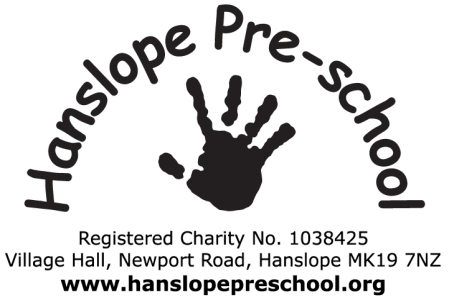 Pandemic Covid-19 Plan and ProcedurePandemic Covid-19 Plan and ProcedureDate adopted 15.03.2020